Loir-et-Cher - Contres -                 La Nouvelle République du mardi 3 février 2015Opération un cahier un crayon réussie 03/02/2015 05:28 réagir(0) 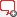 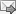 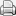 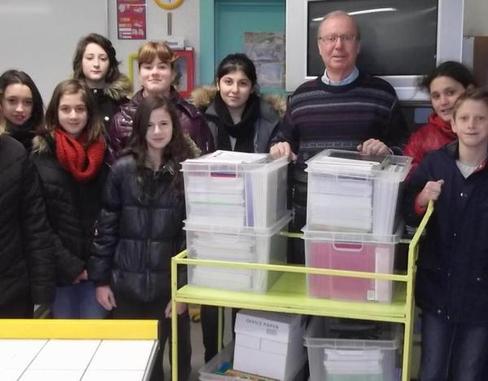 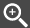 Cahiers et crayons ont été collectés dans la classe de Yves Thisse professeur principal. 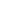 L'opération « Un cahier, un crayon » est née au collège Saint-Exupery de Contres. Chaque collégien était invité à faire un don destiné à l'Afrique et indispensable à tout écolier. 
A Contres, les collégiens ont du cœur et il a été récolté 500 cahiers et 700 crayons qui seront expédiés prochainement vers la Côte d'Ivoire et le Mali.Collecte réalisée pour l’ Association romorantinaise « Cœur de France, Cœur d’ Afrique »